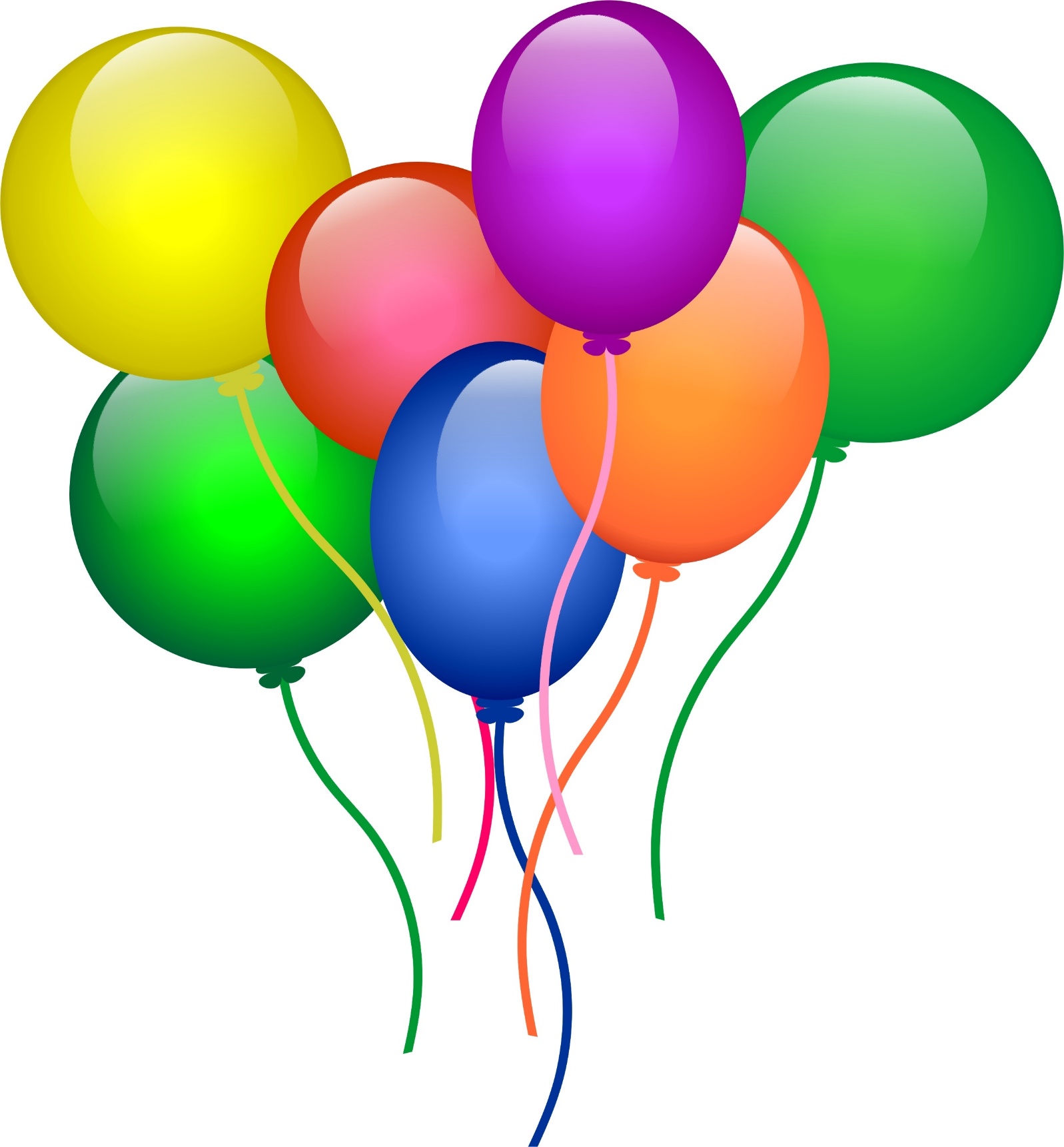 Dear RobinsYou are invited to a New Year party on Thursday 7th January with your teddies and toys at home.Please wear your favourite outfit and get ready to have lots of fun!Love fromMrs Burrough